О внесении изменений в постановление администрации МР «Койгородский»от 14.08.2014 № 41/08 «Об утверждении административногорегламента предоставления муниципальнойуслуги по выдаче архивных справок, копийархивных документов,архивных выписок по архивным документам»Администрация МР «Койгородский» постановляет:1.Внести в постановление администрации МР «Койгородский» от 14.08.2014 № 41/08 «Об утверждении административного регламентапредоставления муниципальнойуслуги по выдаче архивных справок, копий архивных документов, архивных выписок по архивным документам» следующие изменения: 1.1. Пункт 2.5. Административного регламента изложить в следующей редакции: «Срок предоставления муниципальной услуги составляет 30 календарных дней, исчисляемых со дня регистрации заявления с документами, необходимыми для предоставления муниципальной услуги».1.2. Из пункта 2.6. Административного регламента исключить предложения: «- Федеральный закон от 02.05.2006 № 59-ФЗ «О порядке рассмотрения обращений граждан Российской Федерации» и «- Закон от 11.05.2010 № 47-РЗ « О реализации прав граждан на обращение в Республике Коми». 1.3. Предпоследний абзац пункта 3.2. Административного регламента исключить. 1.4. Первый абзац пункта 4.3. Административного регламента исключить. 1.5. Второй абзац пункта 5.3. Административного регламента  изложить в следующей  редакции: «Жалоба подается в письменной форме на бумажном носителе, в электронной форме в орган, предоставляющий муниципальную услугу». В последнем абзаце пункта  5.3. Административного регламента предложение «Правительство Российской Федерации вправе установить случаи, при которых срок рассмотрения жалобы может быть сокращен» исключить.1.6. Пункт 5.10. Административного регламента исключить.2. Настоящее постановление вступает в силу с даты официального опубликования  в информационном вестнике Совета и администрации МР «Койгородский» и подлежит размещению на официальном сайте администрации МР «Койгородский».И.о. главы МР «Койгородский» -руководителя  администрации района «Койгородский»                                                                      Н.В. КостинаАдминистрация     муниципального района «Койгородский» Администрация     муниципального района «Койгородский» Администрация     муниципального района «Койгородский» 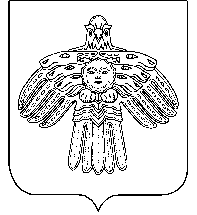 «Койгорт»муниципальной районсаадминистрация«Койгорт»муниципальной районсаадминистрацияПОСТАНОВЛЕНИЕШУÖМот09 июня    2015 г.№ № 21/06	с. Койгородок	с. Койгородок	с. Койгородок